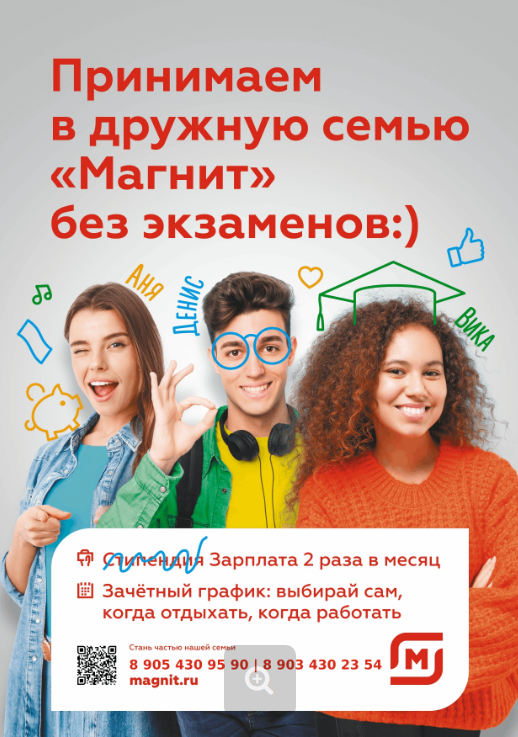 Компания АО Тандер "Магнит" приглашает  студентов на работу, в качестве продавцов, на летний период.
Оформление по срочному договору на 3 месяца, если сотрудник решит продолжить работу в компании, договор можно продлить и оформиться на постоянное место работы.
Мы предлагаем:
- официальное трудоустройство по Трудовому кодексу с первого дня, если ранее студент не имел стажа, прием осуществляется на Электронную трудовую;
- заработная плата официальная (белая), выплачивается на карту Сбербанка 2 раза в месяц: 30 числа аванс, 15 числа заработная плата;
- обучение за счет компании;
- удобный сменный график;
- новейшие технологии работы;
- работа рядом с домом.
По вопросам трудоустройства кандидаты могут обращаться по адресу: г. Волгодонск пр-т Курчатова, 18 Отдел Управления Персоналом.
Контактное лицо: Позднякова Валентина 8 905 430 95 90.